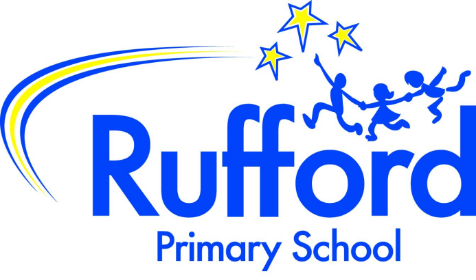 POSITIVE BEHAVIOUR MANAGEMENT POLICYPrepared by:  	A MiddletonDate:  		November 2019		Review Date: 	November 2020UNICEF’s Rights of the Child (Article 29) states that “children’s education should develop each child’s personality, talents and abilities to the fullest. It should encourage children to respect others, human rights and their own and other cultures. It should also help them learn to live peacefully, protect the environment and respect other people. Children have a particular responsibility to respect the rights of their parents, and education should aim to develop respect for the values and culture of their parents.”  This philosophy underpins every aspect of the curriculum at Rufford.​ It also states in Article 19 that “Children have the right to be protected from being hurt or mistreated, physically or mentally.”This policy adheres to the principles under data protection law.  For further information please review the school’s data protection policy published on the school’s website.1. Aims and Objectives 1.1 It is a primary aim of our school that every member of the school community feels valued and respected and that each person is treated fairly and well. We are a caring community, whose values are built on mutual trust and respect for all. We have an expectation of good behaviour in our school. The school’s behaviour policy is therefore designed to support a system in which all members of the school can live and work together in a supportive way. It aims to promote an environment where everyone feels happy, safe and secure. 1.2 This policy supports the school community in its aim to allow everyone to work together in an effective and considerate way. 1.3 The school expects every member of the school community to behave in a considerate way towards others. 1.4 We treat all children fairly and apply this behaviour policy in a consistent way. 1.5 This policy aims to help children grow in a safe and secure environment, and to be positive, responsible and increasingly independent members of the school community. 1.6 The school rewards good behaviour, as it believes that this will develop an ethos of kindness and co-operation. There are a number of school rules currently in place but the primary aim of the policy is not to be a system of enforcing rules. It is a means of promoting good relationships; encouraging people to work together with the common purpose of helping everyone learn rather than merely deter anti-social behaviour. 1.8 We have clear classroom rules that are consistent, understood and demonstrate pupil voice. 1.9 We promote positive behaviour management and staff are supported by SMT and colleagues when dealing with behaviour issues. 2. The children’s responsibilities are: To know the Rufford School Behaviour Code and to follow the rules To respect differences and value everyone’s contribution To behave in an orderly and calm manner To do as asked by adults in the school and work co-operatively To help in making the school a safe, secure and pleasant environment for all, pupils and staff alike 3. The school’s responsibilities are: To help each child achieve their best To treat all children fairly, equally, with respect and care To manage behaviour in a consistent and considered manner To value each child’s contribution to the school To provide pupils with clear expectations of behaviour To create a safe, secure, engaging and pleasant environment for learning To provide an accessible and interesting curriculum including the opportunity to discuss behaviour via circle time, SEAL, assembly, thinking and reflecting opportunities To recognise that each child has individual needs To promote positive relationships and respect for others To address incidents of misbehaviour and support children to improve their behaviour To encourage pupils to think before they act 4. The Parent’s/carer’s responsibilities are: To ensure that our children understand the importance of their education and of good behaviour To discuss their education: ask what they have learnt, listen to what they have to say, encourage and help with homework To praise them for their efforts and achievements To ensure that our children respect differences and do not abuse or discriminate against people different from themselves To encourage our children to sort out problems without fighting, hitting or swearing at home and at school To speak regularly with our children’s teachers and make every effort to keep informed about our children’s behaviour To make sure our children come to school every day and arrive on time – to ring school if our child is ill To support all school staff in the implementation of this policy 5. Rufford School Behaviour Code 5.1 We encourage children to take responsibility for their own behaviour and to change what they are doing. We treat others as we would like to be treated. If it concerns other children we encourage the children to sort out the problem out themselves by discussing the incident with a member of staff5.2 Individual classes draw up a list of responsibilities at the start of each academic year.  These will be based on the rights of the child, but will include behaviour expectations5.3 The three basic expectations/rules are: I will try to follow instructions; keep my hands and feet to myself and use kind words only5.4 Re-directions – see Appendix 1      6. Recording incidents6.1 See Appendix 2REWARDS SANCTIONS & CONSEQUENCES Stickers CertificatesPraise – teaching/support staff/head Certificate/note/call home House pointsAttendance award Parents invited to awards assembly Warning Time out Letter home Report card – monitoring daily behaviour Contact parents for Behaviour meeting Loss of extra-curricular privileges/clubs External advice soughtExclusion 